Assemblies of the Member States of WIPOFifty-Third Series of MeetingsGeneva, May 8 and 9, 2014LIST OF DOCUMENTSprepared by the Secretariat[End of document]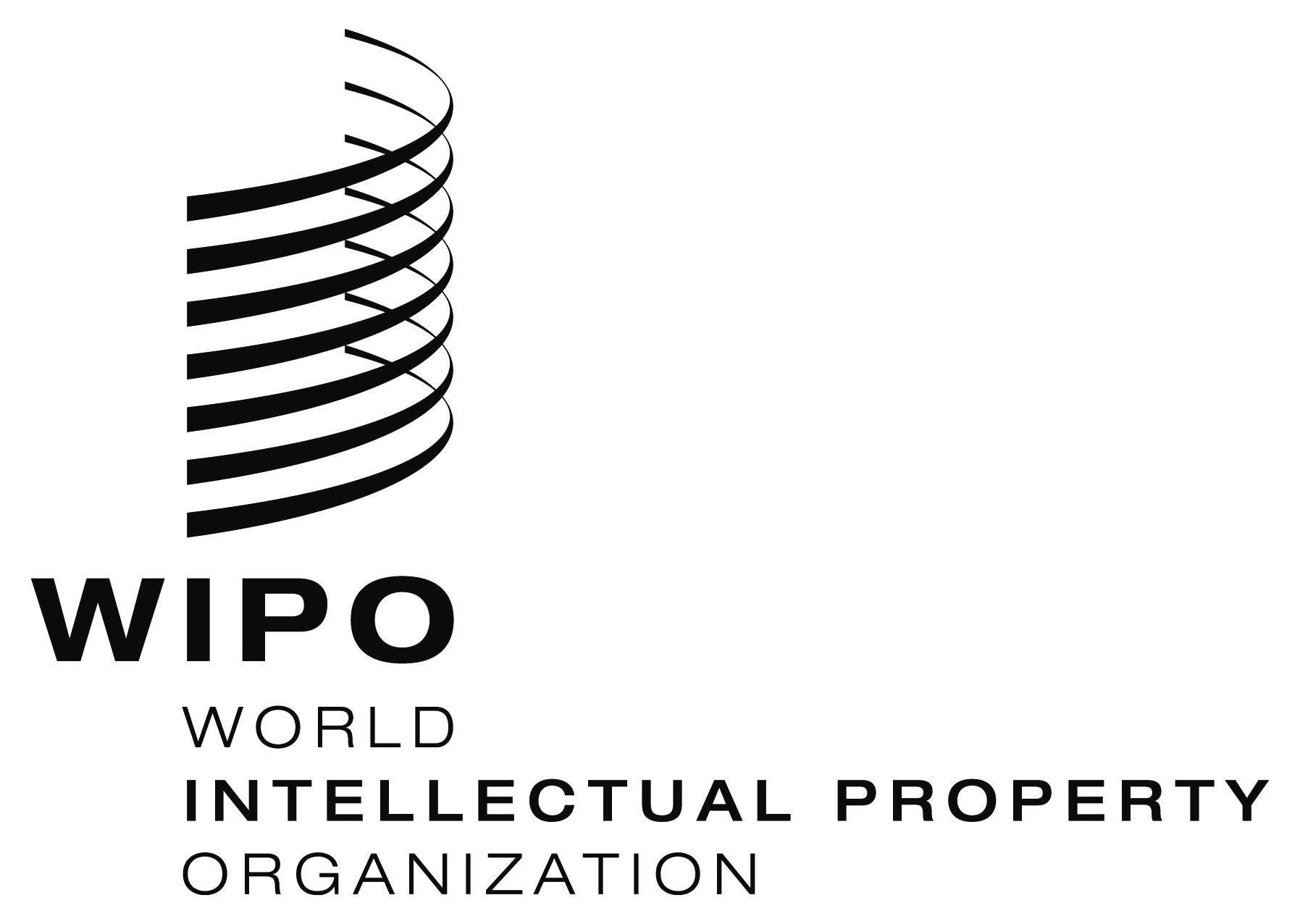 EA/53/INF/4    A/53/INF/4    A/53/INF/4    ORIGINAL:  EnglishORIGINAL:  EnglishORIGINAL:  EnglishDATE:  May 9, 2014DATE:  May 9, 2014DATE:  May 9, 2014Symbol & serial no. of documentSymbol & serial no. of documentLanguages of document*Subject of documentA/53/INF/1A/53/INF/1A,C,E,F,R,SGeneral Information A/53/INF/2 Prov.A/53/INF/2 Prov.A,C,E,F,R,SList of Preparatory DocumentsA/53/INF/3A/53/INF/3BList of ParticipantsA/53/INF/4A/53/INF/4A,C,E,F,R,SList of DocumentsA/53/1A/53/1A,C,E,F,R,SConsolidated and Annotated AgendaA/53/2A/53/2A,C,E,F,R,SAppointment of the Director GeneralA/53/3A,C,E,F,R,SA,C,E,F,R,SGeneral Report****WO/GA/45/1A,C,E,F,R,SA,C,E,F,R,SConditions of Appointment of the Director GeneralWO/GA/45/2A,C,E,F,R,SMatters Concerning the Convening of a Diplomatic Conference for the Adoption of a Design Law TreatyWO/GA/45/3A,C,E,F,R,SReport of the Working Group on the Conditions of Re-Appointment of the Director GeneralWO/GA/45/4A,C,E,F,R,SReport